Дата: 17.03.2020Предмет: хіміяТема : «Алотропія. Алотропні модифікації речовин неметалічних елементів»ІнструкціяОзнайомитися з теоретичним матеріалом в підручнику П. Попель, Л. Крикля «Хімія» 11 клас §16.https://pidruchnyk.com.ua/470-hmya-popel-kriklya-11-klas.htmlЗаписати конспект до зошита.Виконати завдання в підручнику № 119Перегляньте презентацію:https://naurok.com.ua/prezentaciya-adsorbciya-142957.html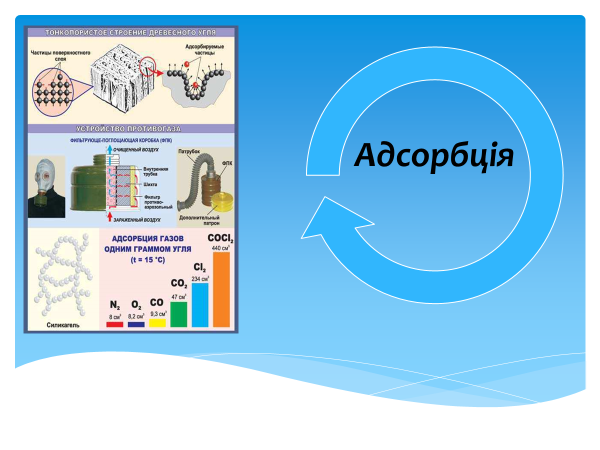 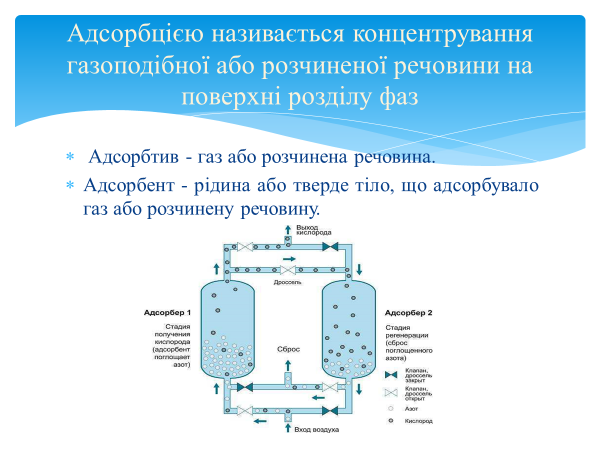 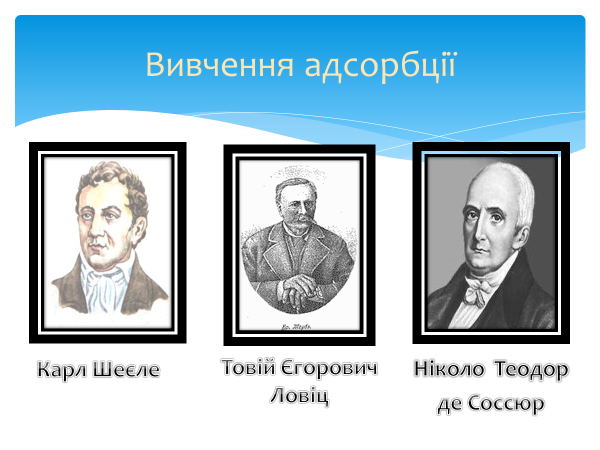 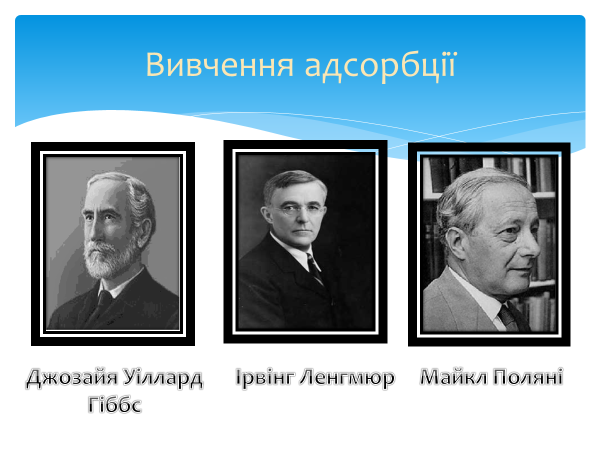 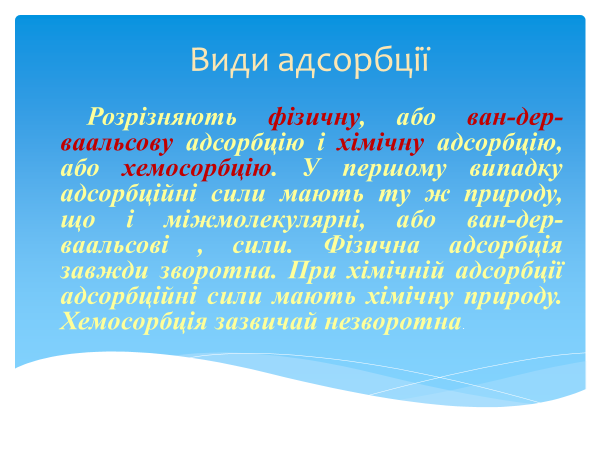 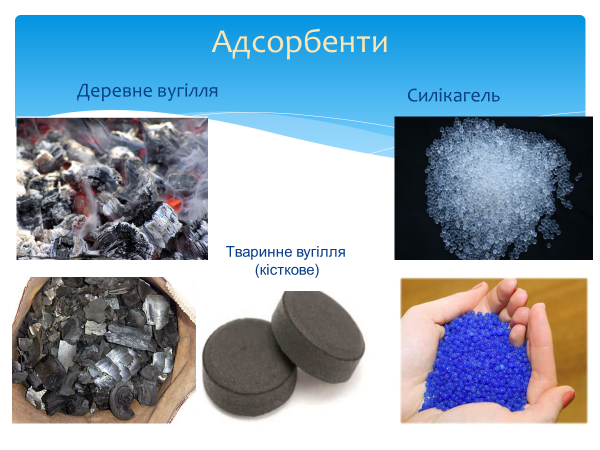 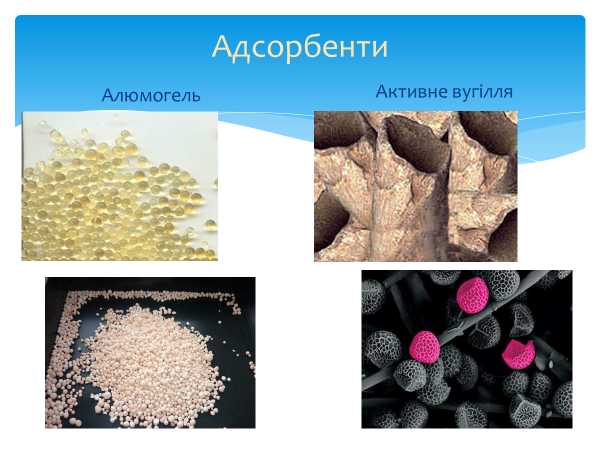 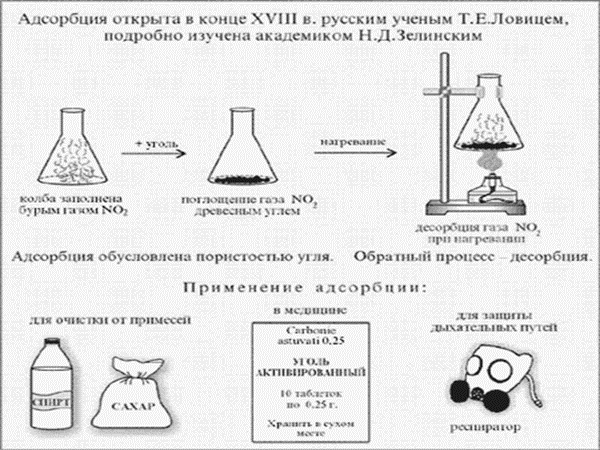 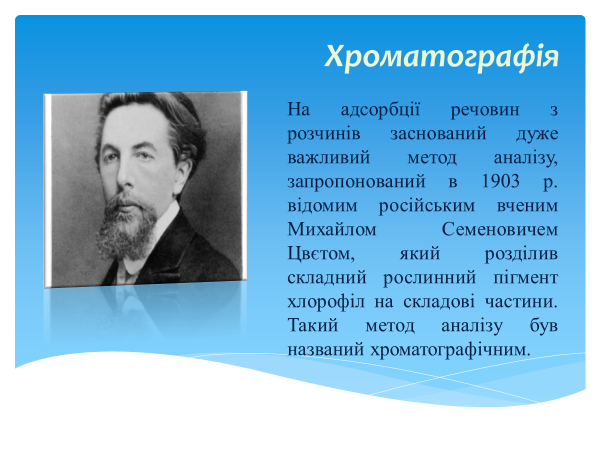 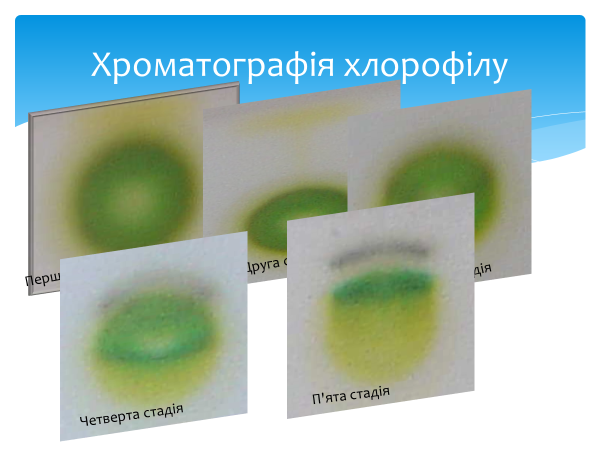 